River Bend Golf Course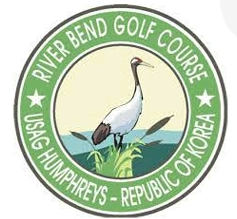 2023 Honorary Member Bio Fact SheetGolf Season 1 April 2023 – 31 March 2024Applicant Name: Current Honorary Member:   Y (  )    N (  )           Golf Course Pass#: ____________Honorary Member since: ________               KID# (Last 4) ____________Current Good Neighbor Program Member:     Y (  )   N (  )Cell #: E-Mail Address: Describe your individual contributions to the ROK-US Alliance:It is important that your biography clearly describe your support of the ROK-US alliance; your personal efforts or contributions in supporting United States Forces Korea; and actions you have taken in promoting understanding and cooperation between our two great nations. USAG Humphreys and F&MWR does require participation in any of the following stated areas. This bio sheet is simply a mechanism to showcase voluntary support and engagement of Soldier programs that benefit the US/ROK Alliance. Please note, however, that USAG Humphreys and FMWR will use the bio information provided to evaluate applications for the Honorary Member Program.Personal Involvement:Volunteered time on post at US event, facility, or program that directly impacted Soldiers and Families. (Facility, Date, Time, Event, etc.)Hosted a US or KN Holiday program, partnership, event, cultural tour or exchange program or dinner for Soldiers and Families.Attended official events in support of US/ROK Alliance. Change of Commands, Promotion Ceremonies, Ribbon Cuttings, etc.Do you hold a position in Korean Central or Local Government, corporate officer who maintains close relations with US Army Garrison or has made material contribution to US-Korean relations.Have you held a position with the community and/or Korean military forces background affords a strategic influence upon RoK US Alliance. If so please provide the position title and duties performed.Material Contributions:This bio form is not a solicitation of material contributions and in no way is USAG Humphreys or FMWR requiring applicants to sponsor events or donate money to the US Army. This bio form is meant to assist applicants to record voluntary contributions and provide USAG Humphreys and FMWR an accurate representation of applicants’ efforts to support the US/ROK alliance.Official Sponsorship of F&MWR Event that directly impacted Soldiers & Families. (Documentation required)Gift or Donation to USAG Humphreys/US Army that directly and positively impacted Soldiers and families.